( Ｄ) 「該國的農場面積廣大，利用機械化的生產方式、專業化的生產過程，讓這些農場主人收入豐富，成為世界重要的農業輸出國。」請根據上文敘述判斷，該國應該為下列何者？　(Ａ)日本　(Ｂ)臺灣　(Ｃ)中國　(Ｄ)美國。( Ａ) 人類至少在　2　千年前已知道利用一種盛產於西班牙、葡萄牙、義大利和北非的作物，榨取其果核中的油脂成為食用油，這種油近年來因富含單元不飽和脂肪酸而成為世人新寵。依氣候條件判斷，上述作物應為何？　(Ａ)橄欖　(Ｂ)花生　(Ｃ)玉米　(Ｄ)大豆。( Ｄ) 該組織以統一貨幣作為多數會員國家共同交換買賣的基礎後，使這些國家之間的金融交易成本大為降低，並且有助於各國之間制訂商品的定價標準，可說是區域經濟整合的一大進步。請問：上述中的經濟組織應該為下列何者？　(Ａ)世界貿易組織　(Ｂ)亞太經濟合作會議　(Ｃ)東南亞國家協會　(Ｄ)歐洲聯盟。( Ｂ) 中南美洲的熱帶栽培業發達，成為當地重要的經濟來源，然而主要出口國的經濟卻多不穩定。請問：其主要因素為何？　(Ａ)工資大幅上漲　(Ｂ)市場價格波動　(Ｃ)產品不易運輸　(Ｄ)耕種面積不大。( Ｄ) 進入　21　世紀後，人口結構對於各國的發展影響漸大，因此受到全球重視。請問：北歐各國引以為傲的社會福利政策目前備受考驗，是受到哪一人口問題的影響？　(Ａ)幼兒出生率居高不下　(Ｂ)社會增加率大幅上升　(Ｃ)人口性別比不平均　(Ｄ)人口組成漸趨高齡化。( Ａ) 亞馬孫雨林的生態資源相當豐富，為地球重要的基因庫，對於醫藥衛生的貢獻極大。請問：當地生態資源豐富的主要成因為何？　(Ａ)終年高溫多雨　(Ｂ)地表土壤肥沃　(Ｃ)流域面積廣大　(Ｄ)氣候垂直變化。( Ｄ) 西元　1812　年拿破崙進軍俄羅斯，五十萬大軍長驅直入，但最後竟不敵俄國的自然環境，黯然而歸。請問：造成拿破崙軍隊潰敗的主要原因可能為何？　(Ａ)河谷高低起伏　(Ｂ)冰河侵蝕崎嶇　(Ｃ)強風沙塵飛揚　(Ｄ)高緯嚴寒漫長。( Ｃ) 阿爾卑斯山橫亙在西歐與南歐之間，卻沒有造成歐洲人南來北往交通的障礙，關鍵就在於如附圖所示的南北向谷地，該地形是何種作用力所造成的？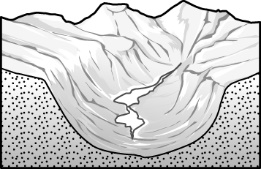 (Ａ)斷層作用　(Ｂ)火山作用　(Ｃ)冰河作用　(Ｄ)河川侵蝕作用。( Ｄ) 歐洲　18　世紀在生產技術上產生重大變革，以蒸汽動力的機器逐漸取代傳統人工的生產方式。英國因為盛產某礦產，能提供機械運作的動能，而成為工業革命的發源地。請問：前述所指礦產為下列何者？　(Ａ)鐵礦　(Ｂ)石油　(Ｃ)鈾礦　(Ｄ)煤礦。( Ａ) 臺灣電子大廠鴻海在　2000　年即前往捷克投資生產，更在　2002　年完成新廠房的擴建，成為歐洲市場的蘋果電腦生產基地。請問：鴻海公司前往捷克設廠的主要原因為何？　(Ａ)勞資便宜、關稅優惠　(Ｂ)研發重鎮、技術進步　(Ｃ)氣候優良、位置適中　(Ｄ)技術進步、資金充足。( Ｄ) 阿翰利用暑假前往位於大洋洲的紐西蘭度假，某日中午到牛排店用餐，發現紐西蘭的牛肉口感緊緻且油花分布均勻。從店家得知，紐西蘭以放牧方式畜養，牛隻有足夠的活動空間與運動量，因此牛肉口感遠比其他國家欄牧飼養的牛肉更好。他回國後查詢資料發現紐西蘭的畜牧業採放牧與機械化生產，造成此生產方式的原因為何？　(Ａ)氣候乾燥　(Ｂ)技術受限　(Ｃ)地形崎嶇　(Ｄ)勞力缺乏。( Ａ) 美洲的面積相當廣大，可以下列何項因素來區分，分成北美洲和中南美洲？　(Ａ)文化特色　(Ｂ)氣候類型　(Ｃ)產業活動　(Ｄ)地形種類。( Ｃ) 2016　巴西里約奧運舉辦時，來自世界各地的運動員齊聚一堂，如何溝通便成了大問題，其中下列哪一參賽國家的語言與巴西主要語言相同，而較無溝通問題？　(Ａ)西班牙　(Ｂ)印度　(Ｃ)葡萄牙　(Ｄ)法國。( Ｂ) 在第四紀時，範圍廣大的大陸冰河曾覆蓋北美洲北部，對當地的自然環境造成影響。請問：目前美國哪一項地理特性和當時曾遭冰河覆蓋有關？　(Ａ)西部水力資源豐沛，水電充足　(Ｂ)中部大平原北部，湖泊星羅棋布　(Ｃ)東部阿帕拉契山脈蘊藏豐富礦產　(Ｄ)西南部乾燥少雨，形成沙漠氣候。( Ｃ) 阿翰在新聞報導中看到的內容如下：「2022　年　6　月美國、英國、日本、澳洲與紐西蘭成立「藍色○○洋伙伴（PBP）」，協助○○洋上的島國發展及援助等議題。」新聞中描述的國家多位於哪個海洋沿岸？　(Ａ)大西洋　(Ｂ)印度洋　(Ｃ)太平洋　(Ｄ)北極海。( Ｂ) 2004　年的夏季奧運於南歐的希臘雅典舉辦，當我國的運動選手到該國比賽時，最可能遇到下列哪一種氣候特色？　(Ａ)傾盆大雨不斷　(Ｂ)氣候炎熱乾燥　(Ｃ)強勁西風吹拂　(Ｄ)強烈颱風侵襲。( Ａ) 「有人說西風是上帝對歐洲人的恩賜，能帶給歐洲豐沛的雨量；但對中國人來說，伴隨西風而來的卻常是漫天黃沙。」造成上述差異的原因為何？ (Ａ)歐洲位於大陸的西岸；中國位於大陸的東岸　(Ｂ)歐洲的西風來自陸地；中國的西風來自海洋　(Ｃ)歐洲西風集中於冬季；中國西風集中於夏季　(Ｄ)歐洲的緯度位置較高；中國的緯度位置較低。( Ｂ) 著名電影《亂世佳人》的時代背景為美國南北戰爭，此戰事爆發的原因和黑人的解放與否有關。當時黑人為棉花產區的主要勞動力。請問：美國的棉花產區主要位於何處？　(Ａ)五大湖區　(Ｂ)南部平原　(Ｃ)中西部平原　(Ｄ)太平洋沿岸。( Ｄ) 希臘向以藍、白為其代表顏色，天空及海洋皆為一片湛藍的色彩，十分美麗。請問：若要欣賞希臘美麗的天空應避免在下列哪一個季節前往，以免遇上當地的雨季而掃興？　(Ａ)春季　(Ｂ)夏季　(Ｃ)秋季　(Ｄ)冬季。( Ｄ) 小華參加美國西南部加利福尼亞州的太空營隊，根據資料顯示，受訓的期間為當地雨季。請根據當地的氣候特性判斷，她受訓的時間可能為何？　(Ａ)　3　月　(Ｂ)　6　月　(Ｃ)　9　月　(Ｄ)　12　月。